Grange Primary School 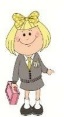 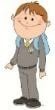 LEARNING LADDER 5- Teacher ReferencesReading - Online LearningWhat I am LearningGame LinkGuidance(A) I can read aloud with confidence from books I have chosen and apply strategies to decode unfamiliar words.LL 1, 2, 6, 12, 20Fluent Reading LessonReading with Expression RapHow to select a just right bookBook Trust Book FinderScottish Book Trust Book ListsFull lesson on fluent reading include tips of accuracy, phrasing, expression, pace and punctuation. Lots of examples and easy to understand.Funny rap to remind children how to read using expression.Watch this clip on how to find a ‘just right’ book.Book Trust book finding website. Select age and interests to show suitable suggestions of good books to read.Book suggesting pages from the Scottish Book Trust. Select by age and genre.(B) I can find information, make notes and create / respond to questions based on a text.LL 3, 9, 14, 16, 21, 22How to take notesHow to find the key pointsHow to use a dictionaryHow to use a thesaurusAsking and answering questions based on a textWatch the clip to find out how to take notes from a text and use organise them.Watch the clip to find clues to identify the key points in a text.Watch this link to remind yourself how use alphabetical order when using a dictionary.Watch this clip to find out some useful tips when using a thesaurus.Watch this clip to find out how to ask and answer questions based on a story.(C) I can analyse characters actions, points of view and details added by the author.LL 5, 11How characters are builtHow to analyse charactersCharacter Point of ViewAnalysing the views of different charactersDirect and Indirect CharacterisationWatch this clip to find out how characters are built.Watch this clip to learn how to analyse characters in a story.This clip will help you understand how to identify and use first, second and third person language relating to a character.Watch this clip to learn how to look at the events from each of the different character’s point of view.Watch this clip, using scenes from Frozen, to explain direct and indirect characterisation.(D) I can identify the genres in fiction and non-fiction and identify the main features.LL 13, 18Fiction and non-Fiction GenreDifferences between fiction and non-fictionNon-Fiction Text FeaturesGuide to GenresDetailed Breakdown of GenresWatch this clip to learn about the different genres in fiction and non-fiction.Watch this guide to find out the difference between fiction and non-fiction.Watch this clip to understand features of a non-fiction text.Watch this guide to find out facts about each of the main different genres.A detailed guide to specific features of all of the genres.(E) I can read between the lines to make predictions, quote from a text then discuss my view and decide if it’s fact or opinion.LL 4, 10, 15, 17Fact or OpinionMaking a PredictionDetailed Prediction GuideHow to read between the lines and inferUsing a quote to back up your thoughtsWatch this easy to understand guide to identifying what is a fact or an opinion.Follow the tips in the clip to be able to predict at the start of or during a story.Watch this clip for a more details guide of what clues can help you make predictions.This BBC clips explains how to look for clues which help you understand the story better.This guide is meant for older children but explains the process of finding evidence with a quote and then writing it in speech marks.(F) I can use the terms: thesaurus, reference book, plot, dialogue, conflict, verse, paragraph and headline.LL 19Features of a NewspaperHow to use a thesaurusParts of a paragraphHow to create a plotWhat is a reference book?Inverted Commas for DialogueCreating a main characterWhat is conflict?Watch this guide to understand the features of a newspaper.Watch this clip to find out how to use a thesaurus.Watch this clip to understand how to create and structure a paragraph.Watch this detailed guide to understand the different parts to a plot.Watch this clip to understand what a reference book is. Focuses on dictionary, thesaurus, encyclopedia and atlas.Watch this clip to understand the use of inverted commas for dialogue. Do the activity and then the quiz to check your understanding.Watch this clip to learn about what a main character is and do the quiz to test your knowledge.Watch the clip and read through the article to find out what conflict is. (G) I can identify where language is used for description, mood and tension and decide the purpose of a paragraph or chapter.LL 7, 8How to find the purpose of a paragraphAdd suspense and mystery to a storyUsing better descriptive languageSetting the mood or atmosphereWatch the clip to learn how to discover clues about the purpose of a paragraph.Watch this clip with Charlie Higson to learn how to add mystery and suspense to a story.Watch this clip with Marcus Sedgwick to learn how to use better descriptive language in a story.Watch this clip to understand how to set the mood or atmosphere in a story.